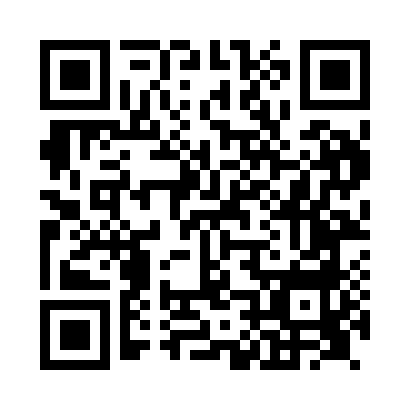 Prayer times for Beeswing, Dumfries and Galloway, UKWed 1 May 2024 - Fri 31 May 2024High Latitude Method: Angle Based RulePrayer Calculation Method: Islamic Society of North AmericaAsar Calculation Method: HanafiPrayer times provided by https://www.salahtimes.comDateDayFajrSunriseDhuhrAsrMaghribIsha1Wed3:235:341:126:238:5111:022Thu3:225:321:126:248:5311:033Fri3:215:301:126:268:5511:044Sat3:205:271:126:278:5711:055Sun3:195:251:126:288:5911:056Mon3:185:231:126:299:0111:067Tue3:175:211:116:309:0311:078Wed3:165:191:116:319:0411:089Thu3:155:171:116:329:0611:0910Fri3:145:161:116:339:0811:1011Sat3:135:141:116:349:1011:1112Sun3:125:121:116:369:1211:1213Mon3:115:101:116:379:1411:1314Tue3:105:081:116:389:1511:1415Wed3:095:061:116:399:1711:1416Thu3:085:051:116:409:1911:1517Fri3:075:031:116:419:2111:1618Sat3:075:011:116:429:2211:1719Sun3:065:001:116:439:2411:1820Mon3:054:581:126:449:2611:1921Tue3:044:571:126:449:2711:2022Wed3:044:551:126:459:2911:2023Thu3:034:541:126:469:3011:2124Fri3:024:521:126:479:3211:2225Sat3:024:511:126:489:3411:2326Sun3:014:501:126:499:3511:2427Mon3:014:491:126:509:3611:2428Tue3:004:471:126:519:3811:2529Wed2:594:461:126:519:3911:2630Thu2:594:451:136:529:4111:2731Fri2:594:441:136:539:4211:27